UDK 621.882.31	НЕМЕЦКИЙ СТАНДАРТ	Февраль 1985Технические условия поставкиУсловное обозначениеУсловное обозначение низкой шестигранной гайки М20 назначенного класса прочности (класс твердости) 17 H: Hexagon nut DIN 936 – М20 – 17HЕсли требуется класс точности А для размеров, превышающих M16, то он должен быть указан в условном обозначении, например:Hexagon nut DIN 936 – М20 – 17H – АДля гаек, соответствующих стандарту, используется табличное представление характеристик DIN 4000-2-7.Использованные стандартыDIN 13 , часть 15Резьба метрическая ISO. Основные размеры и допуски для резьбы с диаметрами более 1 мм.DIN 267, часть 1	Изделия крепежные механические. Технические условия поставки. Общие требования.DIN 267, часть 2	Изделия крепежные механические. Технические условия поставки, конструкция и точность размеров.DIN 267, часть 5	Изделия крепежные механические. Технические условия поставки, приемочный контроль.DIN 267, часть 9	Изделия крепежные механические. Технические условия поставки, детали с гальваническим покрытием.DIN 267, часть10DIN 267, часть11Изделия крепежные механические. Технические условия поставки, детали с покрытием.Изделия крепежные механические. Технические условия поставки, с дополнениями к ISO 3506, детали из нержавеющих и кислотоустойчивых сталей.DIN 267, часть 18	Изделия крепежные механические. Технические условия поставки, компоненты,изготовленные из цветных металлов.DIN 267, часть 20	Изделия крепежные механические. Технические условия поставки, испытания гаек на расширение.DIN 267, часть 21	Изделия крепежные механические. Технические условия поставки, испытания гаек на расширение.DIN 267, часть 24	Изделия крепежные механические. Технические условия поставки, характеристики классов (классы твердости) для гаек.DIN 439, часть 2	Гайки низкие шестигранные от М1,6 до М52 и от М8 х 1 до М52 х 3 (модифицированная версия ISO 4035)DIN 4000 часть 2	Табличное представление характеристик болтов, винтов, шпилек и гаек.ISO 898, часть 2	Механические свойства крепежных изделий: гайки с заданными значениями пробной нагрузки.ISO 4759, часть1Изделия крепежные механические. Допуски для болтов, винтов, шпилек и гаек классов точности А, В и С номинальными размерами диаметров резьбы от 1,6 до 150 мм.Предыдущие изданияDIN Kr 752: 08.35; 12.37;DIN 936:04.42. 04.46, 01.54, 10.59, 03.63, 06.66, 1.76ИзмененияВ стандарт, изданный в ноябре 1976 года, были внесены следующие изменения:Предисловие стандарта было изменено и дополнено ссылкой на DIN 439, часть 2.Были исключены промежуточные размеры M 26 x 1,5, M 28 X 1,5, M 32 x 1,5, M 35 x 1,5, M 40 x 1,5, M 50 x 1,5 для шестигранных гаек.В содержание стандарта внесены редакционные поправки.Принятые ранее конструктивные исполнения m и mg заменены классами точности А и В в соответствии с ISO 4759, часть 1.Гайки низкие шестигранныес резьбой от М8 до М52 и от М8х1 до М52х3 Классы точности А и В DIN 936Flache Sechskantmuttern, Gewinde M 8 bis M 52 und M 8 x 1 bis M 52 x 3;	Взамен издания за ноябрь 1976 Produktklassen A und BВ соответствии со сложившейся практикой в стандартах, опубликованных Международной организацией по стандартизации (ISO), в качестве десятичного маркера везде используется запятая.Шестигранной низкие гайки, указанные в настоящем стандарте, не должны использоваться для новых разработок. Для этого рекомендуется использовать низкие шестигранные гайки (с номинальной высотой: 5 х диаметр резьбы) по DIN 439, часть 2 (гайки ISO), по размерам превышающие M18, а также гайки с классами прочности 04 и 05 с указанными в ISO 898, часть 2 значениями пробной нагрузки.Он предназначен для замены DIN 936 на DIN 439, часть 2 после окончания переходного периода.Все размеры указаны в миллиметрахОбласть применения и ограниченияНастоящий стандарт распространяется на шестигранные низкие гайки класса точности А и В с номинальным диаметром крупной и мелкой метрической резьбы от 8 мм до 52 мм. В отдельных случаях, если гайка должна соответствовать требованиям, отличающимся от указанных в настоящем стандарте, например, в отношении номинальной длины или класса прочности, технические характеристики определяют согласно требований соответствующих стандартов.Размеры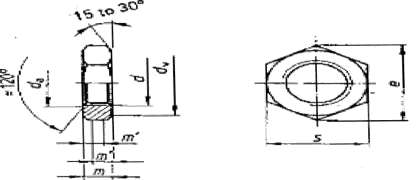 m' – минимальная высота для захвата ключомFlache Sechskantmuttern, Gewinde M 8 bis M 52 und M 8 x 1 bis M 52 x 3;	Взамен издания за ноябрь 1976 Produktklassen A und BВ соответствии со сложившейся практикой в стандартах, опубликованных Международной организацией по стандартизации (ISO), в качестве десятичного маркера везде используется запятая.Шестигранной низкие гайки, указанные в настоящем стандарте, не должны использоваться для новых разработок. Для этого рекомендуется использовать низкие шестигранные гайки (с номинальной высотой: 5 х диаметр резьбы) по DIN 439, часть 2 (гайки ISO), по размерам превышающие M18, а также гайки с классами прочности 04 и 05 с указанными в ISO 898, часть 2 значениями пробной нагрузки.Он предназначен для замены DIN 936 на DIN 439, часть 2 после окончания переходного периода.Все размеры указаны в миллиметрахОбласть применения и ограниченияНастоящий стандарт распространяется на шестигранные низкие гайки класса точности А и В с номинальным диаметром крупной и мелкой метрической резьбы от 8 мм до 52 мм. В отдельных случаях, если гайка должна соответствовать требованиям, отличающимся от указанных в настоящем стандарте, например, в отношении номинальной длины или класса прочности, технические характеристики определяют согласно требований соответствующих стандартов.Размерыm' – минимальная высота для захвата ключомFlache Sechskantmuttern, Gewinde M 8 bis M 52 und M 8 x 1 bis M 52 x 3;	Взамен издания за ноябрь 1976 Produktklassen A und BВ соответствии со сложившейся практикой в стандартах, опубликованных Международной организацией по стандартизации (ISO), в качестве десятичного маркера везде используется запятая.Шестигранной низкие гайки, указанные в настоящем стандарте, не должны использоваться для новых разработок. Для этого рекомендуется использовать низкие шестигранные гайки (с номинальной высотой: 5 х диаметр резьбы) по DIN 439, часть 2 (гайки ISO), по размерам превышающие M18, а также гайки с классами прочности 04 и 05 с указанными в ISO 898, часть 2 значениями пробной нагрузки.Он предназначен для замены DIN 936 на DIN 439, часть 2 после окончания переходного периода.Все размеры указаны в миллиметрахОбласть применения и ограниченияНастоящий стандарт распространяется на шестигранные низкие гайки класса точности А и В с номинальным диаметром крупной и мелкой метрической резьбы от 8 мм до 52 мм. В отдельных случаях, если гайка должна соответствовать требованиям, отличающимся от указанных в настоящем стандарте, например, в отношении номинальной длины или класса прочности, технические характеристики определяют согласно требований соответствующих стандартов.Размерыm' – минимальная высота для захвата ключомРезьба, dРезьба, dM 8M 10M 12M 14M 18M 18M 20M 22M24Резьба, dРезьба, dM 6x 1M 10x 1M 12x 1,25M 14x 1,5M 16x 1,5M 18x 1,5M 20x 1,5M 22x 1,5M 34x 1,5Резьба, dРезьба, d-M 10X 1,25M 12x 1,5--M 18X 2M 20x 2M 22X 2M 24X 2P')P')1,251,51,75222,52,52,53damin.81012141618202224damax.8,7510,81315,117,319,521,623,725.9dw	min.dw	min.11,315,317,220,222,225,328,229,533.2e	min.e	min.14,3316,5021,124,4926,7529,5632,9535,0339.55mmax.= Номинальныйразмер56788991010mmin.4,75,76,647,427,428,428,19,19.1m'	min.m'	min.3,84,65,35,95,96,76,57,37.3Smax.= Номинальныйразмер131719222427303236Smin.12,7316,7318,6721,6723,6726,1629,163135Вес (7,85 кг/дм3),1 000 шт., в кгВес (7,85 кг/дм3),1 000 шт., в кг48,612,118,220,129,636,343,858Резьба, dРезьба, dM 27M 30M 33M 36M 39M 42(M 45)M 48M52Резьба, dРезьба, dM 27x 1.5M 30x 1,5M 33x 1,5W 36x 1.5M 39x 1,5M 42x 1,5M 45x 1,5M 48x 1,5M 52x 1,5Резьба, dРезьба, dM 97x 2M 30x 2M 33x 2M 36x 2M 39x 2M 42x 2M 45x 2M 48x 2M 52x 2Резьба, dРезьба, d---M 36x 3M 39x 3M 42x 3M 45x 3M 48x 3M 45x 3P')P')33,53,5444.54,555damin.273033363942454852damax.29,132.435,636,942.145.448,651.856,2dw	min.dw	min.3842,746,651.155,960,664.769,474.2e	min.e	min.15,2050,8533,3760,7966,4471,376.3582,6088.25mmax.=121214141616181820mmin.10,910.912,912,914,914.916.918918.7m'	min.m'	min.8,78.710,310.311.911.913.513.S15Smax.=414650556065707580Smin.40454953.858.863.168,173.178.1Вес (7,85 кг/дм3),1 000 шт., в кгВес (7,85 кг/дм3),1 000 шт., в кг490110190260307400460580*) Эти размеры также могут быть заказаны в соответствии с DIN 439 часть 2.1) Р = шаг крупной резьбы.*) Эти размеры также могут быть заказаны в соответствии с DIN 439 часть 2.1) Р = шаг крупной резьбы.*) Эти размеры также могут быть заказаны в соответствии с DIN 439 часть 2.1) Р = шаг крупной резьбы.*) Эти размеры также могут быть заказаны в соответствии с DIN 439 часть 2.1) Р = шаг крупной резьбы.*) Эти размеры также могут быть заказаны в соответствии с DIN 439 часть 2.1) Р = шаг крупной резьбы.*) Эти размеры также могут быть заказаны в соответствии с DIN 439 часть 2.1) Р = шаг крупной резьбы.*) Эти размеры также могут быть заказаны в соответствии с DIN 439 часть 2.1) Р = шаг крупной резьбы.*) Эти размеры также могут быть заказаны в соответствии с DIN 439 часть 2.1) Р = шаг крупной резьбы.*) Эти размеры также могут быть заказаны в соответствии с DIN 439 часть 2.1) Р = шаг крупной резьбы.*) Эти размеры также могут быть заказаны в соответствии с DIN 439 часть 2.1) Р = шаг крупной резьбы.*) Эти размеры также могут быть заказаны в соответствии с DIN 439 часть 2.1) Р = шаг крупной резьбы.МатериалМатериалСтальНержавеющая стальНержавеющая стальЦветные металлыОбщие требованияОбщие требованиясогласно DIN 267, часть 1согласно DIN 267, часть 1согласно DIN 267, часть 1согласно DIN 267, часть 1РезьбаПоле допуска6H6H6H6HРезьбаСтандартDIN 13, часть 15DIN 13, часть 15DIN 13, часть 15DIN 13, часть 15Механические свойстваКлассы прочности (Материал)≤ М18: 04, 05;≥ М18: 17H, 22H;≤М20: А2-70;> М20 ≤ М39: А2-50;> М39: На усмотрение производителя;≤М20: А2-70;> М20 ≤ М39: А2-50;> М39: На усмотрение производителя;CuZn = медно- цинковый сплав 1);Механические свойстваСтандартDIN ISO 898, часть 2DIN 267 часть 24DIN 267, часть 11DIN 267, часть 11DIN 267, часть 18Предельные отклонения размерови формыКласс точностиA – для изделий с размерами ≤ M16; B – для изделий с размерами > M16;A – для изделий с размерами ≤ M16; B – для изделий с размерами > M16;A – для изделий с размерами ≤ M16; B – для изделий с размерами > M16;A – для изделий с размерами ≤ M16; B – для изделий с размерами > M16;Предельные отклонения размерови формыСтандартDIN ISO 4759, часть 1DIN ISO 4759, часть 1DIN ISO 4759, часть 1DIN ISO 4759, часть 1ПоверхностьПоверхностьБез покрытияБез покрытияБез покрытияБез покрытияПоверхностьПоверхностьDIN 267 часть 2 применяется для контроля шероховатости поверхности.DIN 267 часть 21 применяется для контроля на расширение.DIN 267 часть 20 применяется для контроля дефектов поверхности.. DIN 267 части 9 применяется для гальванических покрытий.DIN 267 часть 10 применяется для покрытий горячим цинком.DIN 267 часть 2 применяется для контроля шероховатости поверхности.DIN 267 часть 21 применяется для контроля на расширение.DIN 267 часть 20 применяется для контроля дефектов поверхности.. DIN 267 части 9 применяется для гальванических покрытий.DIN 267 часть 10 применяется для покрытий горячим цинком.DIN 267 часть 2 применяется для контроля шероховатости поверхности.DIN 267 часть 21 применяется для контроля на расширение.DIN 267 часть 20 применяется для контроля дефектов поверхности.. DIN 267 части 9 применяется для гальванических покрытий.DIN 267 часть 10 применяется для покрытий горячим цинком.DIN 267 часть 2 применяется для контроля шероховатости поверхности.DIN 267 часть 21 применяется для контроля на расширение.DIN 267 часть 20 применяется для контроля дефектов поверхности.. DIN 267 части 9 применяется для гальванических покрытий.DIN 267 часть 10 применяется для покрытий горячим цинком.Приемочный контрольПриемочный контрольВ соответствии с требованиями DIN 267, часть 5В соответствии с требованиями DIN 267, часть 5В соответствии с требованиями DIN 267, часть 5В соответствии с требованиями DIN 267, часть 51) Предпочтительно CU2 или CU3 (как указано в DIN 267 часть 18), на усмотрение изготовителя.2) Другие классы прочности или материалы или, в частности, марка такого материала, как CU3, подлежат согласованию.1) Предпочтительно CU2 или CU3 (как указано в DIN 267 часть 18), на усмотрение изготовителя.2) Другие классы прочности или материалы или, в частности, марка такого материала, как CU3, подлежат согласованию.1) Предпочтительно CU2 или CU3 (как указано в DIN 267 часть 18), на усмотрение изготовителя.2) Другие классы прочности или материалы или, в частности, марка такого материала, как CU3, подлежат согласованию.1) Предпочтительно CU2 или CU3 (как указано в DIN 267 часть 18), на усмотрение изготовителя.2) Другие классы прочности или материалы или, в частности, марка такого материала, как CU3, подлежат согласованию.1) Предпочтительно CU2 или CU3 (как указано в DIN 267 часть 18), на усмотрение изготовителя.2) Другие классы прочности или материалы или, в частности, марка такого материала, как CU3, подлежат согласованию.1) Предпочтительно CU2 или CU3 (как указано в DIN 267 часть 18), на усмотрение изготовителя.2) Другие классы прочности или материалы или, в частности, марка такого материала, как CU3, подлежат согласованию.